                                                                                                                        проект № 731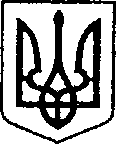                                                                                               УКРАЇНА                         від 16.11. 2021р.                                                                                                                                                                                                                                                                                                                                                      ЧЕРНІГІВСЬКА ОБЛАСТЬ    Н І Ж И Н С Ь К А    М І С Ь К А    Р А Д А           сесія VIII скликання   Р І Ш Е Н Н Явід                             2021 р.	           м. Ніжин	                           №Про внесення в перелік земельних ділянокнесільськогосподарського призначення, щопідлягають продажу власникам об’єктів нерухомогомайна, розміщеного на цих ділянках    Відповідно до статей 25, 26, 42, 59, 60, 73 Закону України «Про місцеве самоврядування в Україні», Земельного кодексу України, Регламенту Ніжинської міської ради Чернігівської області, затвердженого рішенням Ніжинської міської ради Чернігівської області VIII скликання від                             27 листопада 2020 року № 3-2/2020 (зі змінами),   керуючись рішенням Ніжинської міської ради від 26.09.2018 року  № 5-43/2018  «Про визначення відсоткового розміру авансового внеску вартості земельних ділянок за нормативною грошовою оцінкою», розглянувши заяву приватного  акціонерного товариства «Ніжинська меблева фабрика»,   міська рада вирішила:               1. Внести в перелік земельних ділянок несільськогосподарського призначення, що підлягають продажу власникам об’єктів нерухомого майна, розміщеного на цих ділянках, земельну ділянку земель промисловості, транспорту, зв’язку, енергетики, оборони та іншого призначення  для розміщення та експлуатації основних,  підсобних і допоміжних будівель та споруд підприємств переробної, машинобудівної та іншої промисловості, площею 3,6003 га за адресою: вул. Липіврізька, 53, м. Ніжин Чернігівської області, кадастровий номер 7410400000:02:005:0053, для розміщення комплексу нежитлових будівель, які є власністю приватного  акціонерного товариства «Ніжинська меблева фабрика» згідно свідоцтва про право власності на нерухоме майно від 11.07.2007 року,  земельна ділянка перебуває у постійному користуванні відповідно до Державного акту на право постійного користування землею від 25 травня 1994р., серія ЧН № 38,  номер запису про інше речове право: 41412904 від 10.09.2020р.                    2. Фінансування робіт з проведення експертної грошової оцінки даних земельних ділянок здійснюється за рахунок внесеного покупцем авансу у розмірі 15 % вартості земельної ділянки, визначеної за нормативною грошовою оцінкою земельної ділянки.                   3.  Начальнику управління комунального майна та земельних відносин Ніжинської міської ради  Онокало  І.А. забезпечити оприлюднення даного рішення на офіційному сайті Ніжинської міської ради протягом п’яти робочих днів з дня його прийняття.                                4. Організацію виконання даного рішення покласти на першого заступника міського голови з питань діяльності виконавчих органів ради Вовченка Ф.І. та   управління комунального майна та земельних відносин Ніжинської міської ради (Онокало І.А).								     5.  Контроль за виконанням даного рішення покласти на постійну комісію міської ради  з питань регулювання земельних відносин, архітектури, будівництва та охорони навколишнього середовища (голова комісії Глотко В.В.).     Міський голова         				                      Олександр  КОДОЛАПодає:начальник управління комунальногомайна та земельних відносинНіжинської міської ради					       Ірина  ОНОКАЛОПогоджують:секретар міської ради					                 Юрій  ХОМЕНКОперший заступник міського голови                                  	                                                             з питань діяльності виконавчих                                                                                  органів ради                                                                            Федір  ВОВЧЕНКОпостійна комісія міської ради з питань 		                        регулювання земельних відносин,  		            архітектури, будівництва та охорони                                   		                 навколишнього середовища                                               Вячеслав  ГЛОТКОпостійна комісія міської ради з питань                        				    регламенту, законності, охорони прав                                                            	                      і свобод громадян, запобігання корупції,                            			             адміністративно-територіального устрою,                                       		 депутатської діяльності та етики                                          Валерій САЛОГУБначальник відділу містобудування                                                                     	               та архітектури-головний архітектор 	                    Вікторія МИРОНЕНКОначальник відділу юридично-кадрового  					                    забезпечення							          В’ячеслав  ЛЕГАначальник управління культури і туризму Ніжинської міської ради	  	         Тетяна БАССАКголовний спеціаліст – юрист відділу			 бухгалтерського обліку, звітності 			                      та правового забезпечення управління			 комунального майна та земельних 	                    відносин                                                                                Сергій САВЧЕНКО                                     Пояснювальна запискадо проекту рішення Ніжинської міської ради «Про внесення в перелік земельних ділянок несільськогосподарського призначення, що підлягають продажу власникам об’єктів нерухомого майна, розміщеного на цих ділянках»    Даний проект рішення підготовлено відповідно до статтей 25, 26, 42, 59, 60, 73 Закону України «Про місцеве самоврядування в Україні», Земельного кодексу України, Регламенту Ніжинської міської ради Чернігівської області, затвердженого рішенням Ніжинської міської ради Чернігівської області VIII скликання від  27 листопада 2020 року № 3-2/2020,   керуючись рішенням Ніжинської міської ради від 26.09.2018 року   № 5-43/2018  «Про визначення відсоткового розміру авансового внеску вартості земельних ділянок за нормативною грошовою оцінкою», розглянувши заяву приватного  акціонерного товариства «Ніжинська меблева фабрика».     Відповідальний за підготовку даного проекту рішення - начальник відділу земельних відносин управління комунального майна та земельних відносин Ніжинської міської ради Яковенко В.В.      У даному проекті рішення розглядається питання внесення в перелік земельної ділянки несільськогосподарського призначення, що підлягає  продажу власнику об’єктів нерухомого майна, розміщених на цій ділянці.
            Земельна ділянка знаходиться за адресою:  вул. Липіврізька, 53,                       м. Ніжин Чернігівської області, кадастровий номер 7410400000:02:005:0053, площею 3,6003 га, для розміщення комплексу нежитлових будівель, які є власністю приватного  акціонерного товариства «Ніжинська меблева фабрика» згідно свідоцтва про право власності на нерухоме майно від 11.07.2007 року.Начальник управління комунальногомайна та земельних відносин                                                 Ірина ОНОКАЛО  